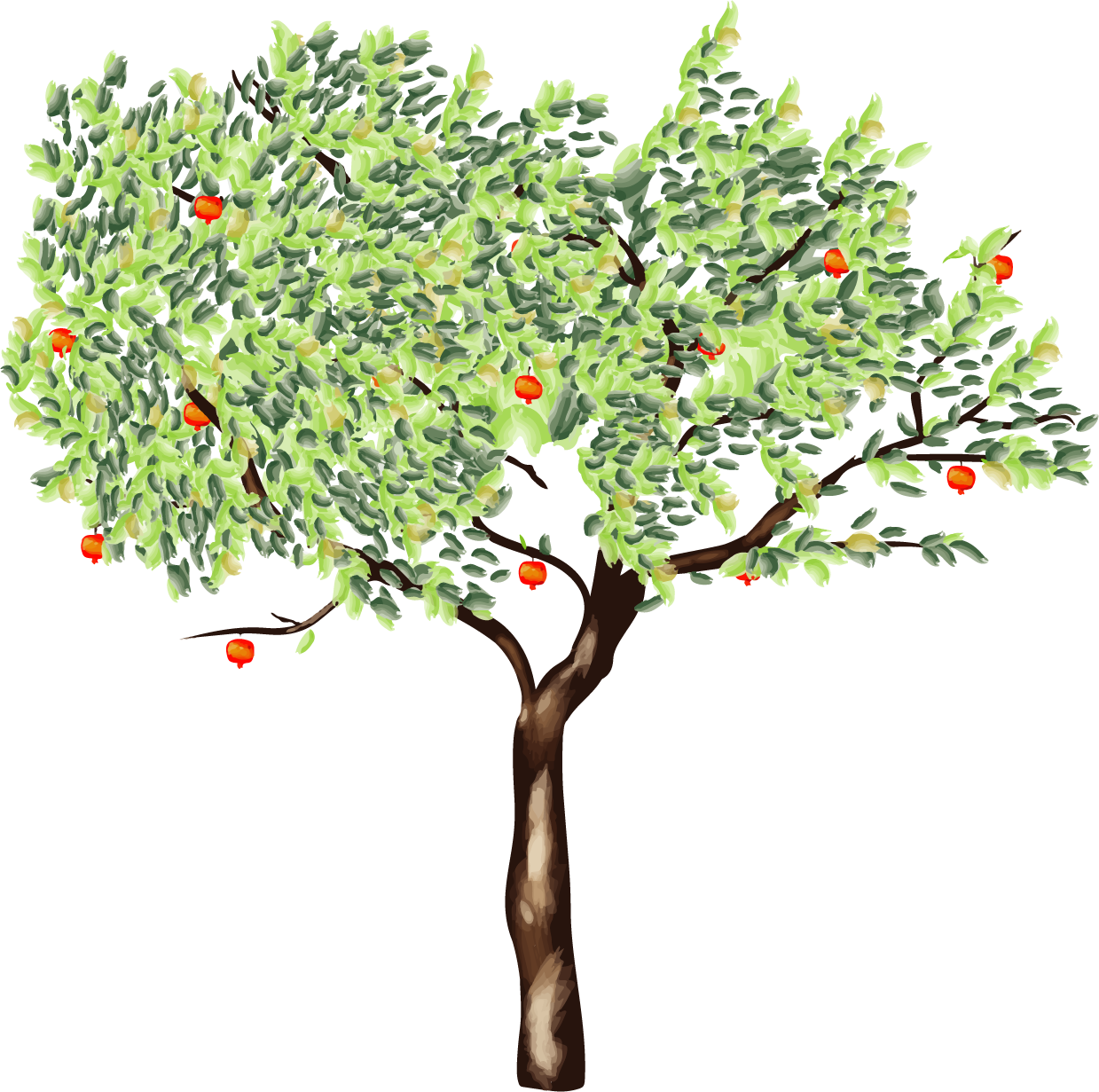 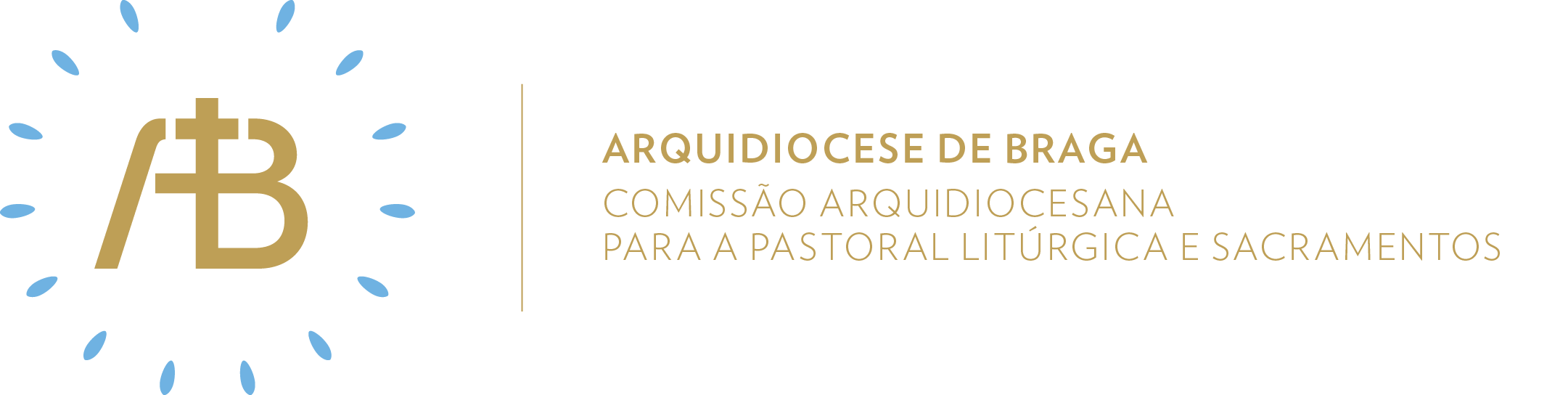 Ano C | Tempo Comum | Assunção de Nossa Senhora  Semente da nossa esperança“Maria pôs-se a caminho”.Itinerário simbólicoAtitude OrarConcretizaçãoAcrescentar aos elementos simbólicos do domingo anterior (sobre areia, umas pegadas, orientadas para uma vela acesa) um baú aberto, do qual saem flores brancas.Elementos celebrativos a destacarSer comunidade acolhedoraMomento Pós-Comunhão[Leitor 1] Da Nota Pastoral “Todos, Tudo e Sempre em Missão” da Conferência Episcopal Portuguesa:“Uma visão de conjunto da humanidade mostra que tal missão está ainda no começo, e devemos empenhar-nos com todas as forças no seu serviço...”.[Leitor 2] Senhor Jesus Cristo, que pela vossa ressurreiçãosois a causa da nossa alegria,concedei-nos, nós vos pedimos,que, por intercessão de Maria, vossa Mãe,alcancemos a alegria e a felicidade eterna.Vós que sois Deus, com o Pai, na unidade do Espírito Santo.Ser comunidade missionáriaHomilia. Na Liturgia desta Solenidade, surge o sinal grandioso da Mulher na sua maternidade e no confronto com a adversidade. . Manifesta-se ainda o “agora” e o “aqui” da iniciativa do amor salvador de Deus: “Eis agora a salvação, o poder e o reinado do nosso Deus, e a autoridade do seu Cristo”.. Maria pôs-se a caminho e dirigiu-se apressadamente para o encontro da boa notícia da presença e da ação da graça.. A saudação de Maria transporta presença e manifestação do Espírito Santo.. O Magnificat manifesta a profundidade e a abundância da intimidade com Deus. Inclui a pessoa no seu viver e no seu sentir, mas também a História, a humanidade.2. Envio missionárioV/ Ide, o Pai deu-nos uma Mãe que sempre vela por nós.R/ Ámen.V/ Ide, o Filho nos confiou a Sua Mãe e nos convida a tê-la presente na nossa vida.R/ Ámen.V/ Ide, o Espírito Santo que fecundou o seio de Maria é vida e alento para nós e em nós.R/ Ámen.Sugestão de cânticos[Entrada] Nos braços do Deus forte - F. Silva (NRMS 45)[Glória] Glória a Deus nas alturas - Az. Oliveira (NRMS 50-51)[Apresentação dos dons] O coro dos anjos canta - P. Nuno Queirós[Comunhão] Todas as gerações me hão de proclamar ditosa - Az. Oliveira (CEC II, 200-201)[Final] Foi um sono de luz - H. Faria (NRMS 103-104)Eucologia[Orações presidenciais e Prefácio] Orações presidenciais e prefácio próprios da Solenidade da Assunção da Virgem Santa Maria (Missal Romano, 912-913)[Oração Eucarística] Oração Eucarística III (Missal Romano, 529ss)Oração UniversalV/ Irmãs e irmãos caríssimos: neste dia em que toda a Igreja se alegra com o triunfo de Santa Maria, chegue até Deus, por intercessão da Virgem cheia de graça, a nossa oração unânime, e digamos (ou: e cantemos), com alegria:R/ Interceda por nós a Virgem cheia de graça.1. Pela Igreja que nos fez renascer em Cristo, para que tenha a alegria de gerar sempre novos filhos e de os ver alcançar o reino eterno, oremos, por intercessão da Virgem Maria.2. Pelos discípulos de Jesus Cristo, para que sejam fiéis à Palavra do Evangelho e desejem, com ardor, alcançar os bens eternos, oremos, por intercessão da Virgem Maria.3. Pelos chefes de Estado e seus governos, para que exerçam o poder como um serviço e não se deixem vencer pelo desânimo, oremos, por intercessão da Virgem Maria.4. Pelos que sofrem humilhações e passam fome, para que o Senhor os encha de bens, os conforte e lhes dê o desejo da santidade, oremos, por intercessão da Virgem Maria.5. Por todas as mães, pelos doentes e pelos sem abrigo, para que encontrem em Cristo a sua esperança e em Maria Santíssima a presença protetora, oremos, por intercessão da Virgem Maria.6. Por todos nós aqui presentes em assembleia, para que o Senhor nos dê a graça da humildade, à imitação da vida simples da Virgem Mãe, oremos, por intercessão da Virgem Maria.V/ Senhor, nosso Deus, dai à Igreja a graça de imitar a Rainha do Céu, que deu ao mundo o vosso Filho, e de entrar um dia na glória onde Ela já se encontra, ornada do ouro mais fino. Por Cristo, Senhor nosso.R/ Ámen.Viver na EsperançaPropomos que, neste dia e neste fim de semana, rezemos, individualmente e/ou em família, a oração do Magnificat. 